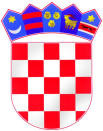 REPUBLIKA HRVATSKAŽUPANIJA OSJEČKO-BARANJSKAOSNOVNA ŠKOLA JOSIPA JURJA STROSSMAYERAKARDINALA ALOJZIJA STEPINCA bbĐURĐENOVACKLASA:600-04/23-03/01URBROJ:2149-8-23-44Đurđenovac, 19.10.2023.									ZAPISNIK S 36. ELEKTRONSKE SJEDNICEŠKOLSKOG ODBORAOdržane 19.10.2023.godineZAPISNIK s 36.elektronske sjednice Školskog odbora održane u četvrtak, 19.10.2023.Vrijeme: od 10:00 do 24:00 sata.         Na e-mail adrese članova Školskog odbora dostavljen je poziv i kratko obrazloženje za ovu 36. elektronsku sjednicu Školskog odbora, uz dokumente potrebne za donošenje odluka i zaključaka  iz nadležnosti Školskog odbora.Od  sedam (7) članova Školskog odbora, u radu ove sjednice sudjelovalo je svih sedam (7) članova Školskog odbora, koji su prihvatili dnevni red, savjete i sugestije da se održi elektronska sjednica sa sljedećim:DNEVNIM  REDOMRazmatranje Zapisnika s 35. sjednice Školskog odbora i usvajanje istog,U PRIVITKU: Zapisnik s 35. sjednice Školskog odbora, od 29.09.2023.godineDavanje prethodne suglasnosti, ravnatelju Škole, za zasnivanje radnog odnosa na radnom mjestu:SPREMAČICE u Područnoj školi Klokočevci (20 sati tjedno), Područnoj školi Šaptinovci (10 sati tjedno) i Područnoj školi Pribiševci (10 sati tjedno); na neodređeno; puno radno vrijeme – 40 sati ukupnog tjednog radnog vremena), počevši od 20.10.2023.godine s :  ANDRIJANOM DUHAČEK, sa stečenom srednjom stručnom spremom (sss-kuhar), koja je na usmenoj procjeni, odnosno razgovoru s Povjerenstvom za procjenu i vrednovanje kandidata za zapošljavanje, ostvarila najveći broj bodova i koja udovoljava uvjetima natječaja.U PRIVITKU:1. Popis prijavljenih kandidata i utvrđivanje potpunosti, pravodobnosti i ispravnosti prijave kandidata te uvjeta natječaja, 2. Rang lista vrednovanja kandidata prema broju bodova nakon usmene procjene, odnosno razgovora s Povjerenstvom za procjenu i vrednovanje kandidata za zapošljavanje, od 17.10.2023.Navedeno po provedenom natječaju koji je bio objavljen 03.10.2023.godine.Donošenje Prijedloga financijskog plana za razdoblje  2024.- 2026.godineU PRIVITKU:1.rashodi prema funkcijskoj klasifikaciji, 2. račun prihoda i rashoda, 3.sažetak računa prihoda i rashoda, 4.preneseni višak, 5. posebni dio, 6. obrazloženje Financijskog plana.Donošenje Odluke o besplatnom korištenju sportsko-nastavne dvorane Nogometnom klubu Đurđenovac, za potrebe trenažnih aktivnosti dječjeg uzrasta 6-14 godina.U PRIVITKU : Zamolba NK ĐurđenovacSedam (7) članova Školskog odbora, kako slijedi: Dragica Purgar, predsjednica Školskog odbora,Ana Peršić, zamjenica predsjednice Školskog odbora, Ranka Kezerle, članica Školskog odbora,Goran Knežević, član Školskog odbora,Tomislav Abičić, član Školskog odbora,Oliver Abičić, član Školskog odbora, Krešimir Abičić, član Školskog odbora,sudjelovalo je u radu ove elektronske sjednice, te su jednoglasno prihvatili dnevni red i poslali su svoj e-mail odgovor.Tijek rada:Točka 1.Nitko od članova Školskog odbora, koji su sudjelovali u ovoj elektronskoj sjednici, nije imao nikakvih primjedbi na Zapisnik s 35. sjednice Školskog odbora, te se slijedom toga, isti jednoglasno usvaja as sedam (7) glasova ZA. Zaključak: Usvojen Zapisnik s 35. sjednice Školskog odbora.Točka 2.Nitko od članova Školskog odbora koji su sudjelovali u ovoj elektronskoj sjednici, nije imao nikakvih primjedbi niti pitanja u pogledu ove točke dnevnog reda, te su poslali svoje pozitivno očitovanje.Slijedom navedenog, jednoglasno se, sa sedam (7) glasova ZA, donosi:Odluka o davanju prethodne suglasnosti, ravnatelju Škole, za zasnivanje radnog odnosa na radnom mjestu:SPREMAČICE u Područnoj školi Klokočevci (20 sati tjedno), Područnoj školi Šaptinovci (10 sati tjedno) i Područnoj školi Pribiševci (10 sati tjedno); na neodređeno; puno radno vrijeme – 40 sati ukupnog tjednog radnog vremena, počevši od 20.10.2023.godine s :  ANDRIJANOM DUHAČEK.Točka 3.Nitko od članova Školskog odbora koji su sudjelovali u ovoj elektronskoj sjednici, nije imao nikakvih primjedbi niti pitanja u pogledu ove točke dnevnog reda, te su poslali svoje pozitivno očitovanje.Slijedom navedenog, jednoglasno se, sa sedam (7) glasova  ZA, donosi:Odluka o donošenju Prijedloga financijskog plana za razdoblje  2024.- 2026.godine.Točka 4.Nitko od članova Školskog odbora koji su sudjelovali u ovoj elektronskoj sjednici, nije imao nikakvih primjedbi niti pitanja u pogledu ove točke dnevnog reda, te su poslali svoje pozitivno očitovanje.Slijedom navedenog, jednoglasno se, sa sedam (7) glasova ZA, donosi:Odluka o  besplatnom korištenju sportsko-nastavne dvorane Nogometnom klubu Đurđenovac, za potrebe trenažnih aktivnosti dječjeg uzrasta 6-14 godina.Zapisničar: Sanja Ružić	                                                                    tajnica Škole  Predsjednica Školskog odbora:Dragica Purgar